Просјечна нето плата у августу 811 КМНајвиша просјечна нето плата у подручју Финансијске дјелатности и дјелатности осигурања 1 298 КМ, најнижа у подручју Дјелатности пружања смјештаја, припреме и послуживања хране, хотелијерство и угоститељство 540 КМ.Просјечна мјесечна нето плата запослених у Републици Српској, исплаћена у августу 2013. године износи 811 КМ, а просјечна мјесечна бруто плата 1 337 КМ.Просјечна нето плата исплаћена у августу 2013. године у односу на јул 2013. већа је реално за 1,5%, а у односу на просјечну нето плату у 2012. години, већа је реално за 0,3%. Највиша просјечна нето плата у августу 2013. године, посматрано по подручјима дјелатности, исплаћена је у подручју Финансијске дјелатности и дјелатности осигурања и износи 1 298 КМ, а најнижа у подручју Дјелатности пружања смјештаја, припреме и послуживања хране, хотелијерство и угоститељство 540 КМ.У августу 2013. године, у односу на јул 2013. године, највећи раст нето плате забиљежен је у подручјима Образовање 6,2%, Дјелатности здравствене заштите и социјалног рада 4,0% и Остале услужне  дјелатности 3,4%. Смањење плате, у номиналном износу, забиљежено је у подручјима Вађење руда и камена 5,1% и Стручне, научне и техничке дјелатности 4,6%.         км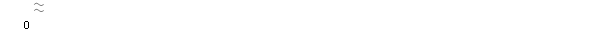 Графикон 1. Просјечнe нето платe запослених по мјесецимаМјесечна инфлација у августу 2013. године -0,4%Годишња инфлација (VIII 2013/VIII 2012.) -0,2%Цијене производа и услуга, које се користе за личну потрошњу у Републици Српској, мјерене индексом потрошачких цијена, у августу 2013. године у односу на јул 2013. године, у просјеку су ниже за 0,4%. Као и прошли мјесец, овакво кретање резултат је нижих цијена појединих прехрамбених производа, па је у групи Храна и безалкохолна пића забиљежен пад цијена 1,2%.У Одјељку Храна и безалкохолна пића  група Храна биљежи пад 1,3% и то смањење  цијена овај мјесец је забиљежено код поврћа 9,7%, воћа 6,4%, риже 5,5%, шећера 1,6%, сосова (сенф, мајонеза, кечап)  1,5%, сунцокретовог уља 1,4%, зачина (бибер и мљевена паприка, додатак јелима, со) 1,1%, јогурта 0,7%, јунетине 0,5%. Раст цијена забиљежен је код појединих производа и то код свињске масти 3,3%, пилетине 3,0%, маслаца 1,6%, млијека 1,2%, конзервисане и прерађене рибе 1,2%, кокошијих јаја 0,7%, свињетине 0,7% и ријечне и морске рибе 0,3%. У групи Безалкохолних пића цијене су у просјеку ниже за 0,4%, усљед нижих цијена кафе за 0,5%, чаја за 0,3% и минералне воде за 0,2%.У одјељку Одјећа и обућа пад цијена од 2,0% настао је због нижих цијена одјеће усљед сезонских снижења.Пад цијена 0,1% који је забиљежен у одјељку Алкохолна пића и дуван настао је због смањења цијена пива за 1,3%.Пад цијена 0,1% забиљежен у одјељку Намјештај и покућство настао је због нижих цијена производа за одржавање куће за 0,3%.Забиљежен је раст цијена код тек 3 од укупно 12 одјељака. У одјељку Остала добра и услуге забиљежен је раст 0,6% усљед виших цијена производа за личну његу (тоалет папир, пелене за једнократну употребу, дезодоранси, лакови за косу, фарбе за косу) за 1,1%.У одјељку Становање забиљежен је раст цијена 0,4% усљед виших цијена огревног дрвета за 1,3% и лож уља за 0,7%, док је у одјељку Превоз забиљежен је раст цијена 0,3%, усљед виших цијена горива и мазива за 0,4%.У одјељцима Здравство, Комуникације, Образовање и Ресторани и хотели цијене су у просјеку остале исте.Индекси производа и услуга, који се користе за личну потрошњу у Републици Српској, у августу 2013. године у односу на исти мјесец 2012. године, нижи су у просјеку за 0,2%. Највећи утицај је имао индекс одјељка Превоз који је у односу на август 2012. године нижи за 2,3%.Цијене произвођача индустријских производа на домаћем тржишту (VIII 2013/VII 2013.) у просјеку ниже 0,4%Цијенe произвођачa индустријских производа на домаћем тржишту у августу 2013. године у односу на јул 2013. године у просјеку су ниже за 0,4%, у односу на август 2012. године за 0,7%, и у односу на децембар 2012. су ниже за 0,9%.Посматрано по намјени потрошње, у августу 2013. године, у односу на јул 2013, цијене интермедијарних производа у просјеку су ниже за 1,6%, цијене капиталних прозвода за 0,2%, цијене енергије у просјеку су више за 0,2%, цијене нетрајних производа за широку потрошњу за 0,1%, док су цијене трајних производа за широку потрошњу у просјеку остале на истом нивоу.Цијене трајних производа за широку потрошњу посматрано по намјени потрошње, у августу 2013. године, у односу на август 2012, у просјеку су више за 0,3%, цијене енергије за 0,1%, цијене интермедијарних производа у просјеку су ниже за 2,2%, цијене капиталних прозвода за 0,7%, цијене нетрајних производа за широку потрошњу за 0,5%.Посматрано по подручјима индустријске производње (PRODCOM), цијене подручја (Б) вађење руда и камена у августу 2013. године у односу на јул 2013. године у просјеку су више за 0,4%, цијене подручја (Ц) прерађивачка индустрија у просјеку су ниже за 0,7%, док су као и цијене подручја (Д) производња и снабдијевање електричном енергијом, гасом, паром и климатизација, у просјеку остале на истом нивоу.У августу 2013. године, у односу на август 2012. године, цијене подручја Вађење руда и камена више су за 1,5%, цијене подручjа Прерађивачка индустрија ниже су за 1,5%, док су цијене подручја производња и снабдијевање електричном енергијом, гасом, паром и климатизација у просјеку остале на истом нивоу.Цијене произвођача индустријских производа на страном тржишту(VIII 2013/VII 2013.) у просјеку више 0,5%Цијенe произвођачa индустријских производа на страном тржишту у августу 2013. године у односу на јул 2013. године у просјеку су више за 0,5%, у односу на август 2012. за 0,8% и у односу на децембар 2012. за 2,1%.Посматрано по намјени потрошње, у августу 2013. у односу на јул 2013. цијене интермедијарних производа у просјеку су више зa 0,6%, цијене нетрајних производа за широку потрошњу за 0,3%, цијене капиталних производа за 0,1%, док су цијене енергије као и цијене трајних производа за широку потрошњу у просјеку остале на истом нивоу.Цијене нетрајних производа за широку потрошњу, посматрано по намјени потрошње, у августу 2013. године, у односу на август 2012, у просјеку су више за 3,2%, цијене интермедијарних производа за 1,0%, цијене капиталних производа за 0,2%, док су цијене енергије у просјеку ниже за 2,8%, a цијене трајних производа за широку потрошњу за 2,3%.Посматрано по подручјима индустријске производње (PRODCOM), цијене подручја (Ц) прерађивачка индустрија у августу 2013. у односу на јул у просјеку су више за 0,5%, док су цијене подручја (Б) вађење руда и камена у просјеку ниже за 0,3%.У августу 2013, у односу на август 2012, цијене подручја Вађење руда и камена у просјеку су више за 4,6%, и цијене подручја Прерађивачка индустрија за 0,6%.Календарски пилагођена индустријска производња (VIII 2013/VIII 2012.) већа 6,3%Десезонирана индустријска производња (VIII 2013/VII 2013.) мања 5,0%Индекс запослених у индустрији (VIII 2013/VII 2013.) већи 0,3%Календарски прилагођена индустријска производња у августу 2013. године у поређењу са августом 2012. већа је за 6,3%. У Производњи и снабдијевању електричном енергијом, гасом, паром и климатизацији остварен је раст од 23,2%, у Прерађивачкој индустрији забиљежен је пад од 2,8%, у подручју Вађења руда и камена пад од 4,0%. Календарски прилагођена производња енергије, у августу 2013. у односу на август 2012. године, већа је за 21,2%, трајних производа за широку потрошњу за 9,9% и нетрајних производа за широку потрошњу за 1,4%, док је производња интермедијарних производа мања за 6,5% и капиталних производа за 20,0%.Десезонирана индустријска производња у августу 2013. године у поређењу са јулом 2013. мања је за 5,0%. У Прерађивачкој индустрији забиљежен је пад од 10,1% и у подручју Вађења руда и камена пад од 12,5%, док је у Производњи и снабдијевању електричном енергијом, гасом, паром и климатизацији остварен раст од 2,3%. Посматрано према главним индустријским групама по основу економске намјене производа, десезонирана производња капиталних производа већа је за 8,0%, интермедијарних производа мања је за 5,9%, енергије за 7,0%, а нетрајних производа за широку потрошњу мања за 9,2%.Број запослених у индустрији у августу 2013. године у односу на јул 2013. већи је за 0,3%.Укупан број запослених у индустрији у периоду јануар - август 2013. године у поређењу са истим периодом прошле године мањи је за 0,4%, при чему је у подручју Производња и снабдијевање електричном енергијом, гасом, паром и климатизацији остварен раст од 2,2%, у подручју Вађење руда и камена раст од 0,5%, док је у подручју Прерађивачка индустрија забиљежен пад броја запослених од 0,8%. Графикон 2. Индекси индустријске производње,  јануар 2009. – август 2013.  (2010=100)Извоз (I-VIII 2013/I-VIII 2012.) повећан 6,2%Покривеност увоза извозом (у периоду I-VIII 2013.) 58,2% У августу 2013. године остварен је извоз у вриједности 199 милиона КМ и увоз у вриједности од 386 милиона КМ.У оквиру укупно остварене робне размјене Републике Српске са иностранством у августу ове године, проценат покривености увоза извозом износио је 51,7%.У периоду јануар - август 2013. године остварен је извоз у вриједности од милијарду и 681 милион КМ, што је за 6,2% више у односу на исти период претходне године. Увоз је, у истом периоду, износио двије милијарде 890 милиона КМ, што је за 3,1% мање у односу на исти период претходне године.Проценат покривености увоза извозом за првих осам мјесеци текуће године износио је 58,2%, док је спољнотрговински робни дефицит износио милијарду и 208 милиона КМ.У погледу географске дистрибуције робне размјене Републикe Српскe са иностранством, у периоду 
јануар - август 2013. године, највише се извозило у Италију и то у вриједности од 261 милион КМ, односно 15,5%, те у Србију 253 милиона КМ, односно 15,0% од укупног оствареног извоза.У истом периоду, највише се увозило из Русије и то у вриједности од 750 милиона КМ, односно 26,0% и из Србије, у вриједности од 489 милиона КМ, односно 16,9% од укупно оствареног увоза.Посматрано по групама производа, у периоду јануар - август 2013. године, највеће учешће у извозу остварују нафтна уља и уља добиjена од битуменозних минерала (осим сирових) са укупном вриједношћу од 152 милиона КМ, што износи 9,1% од укупног извоза, док највеће учешће у увозу остварује нафта и уља добијена од битуменозних минерала (сирова), са укупном вриједношћу од 738 милиона КМ, што износи 25,5% од укупног увоза. Графикон 3. Извоз и увоз по мјесецима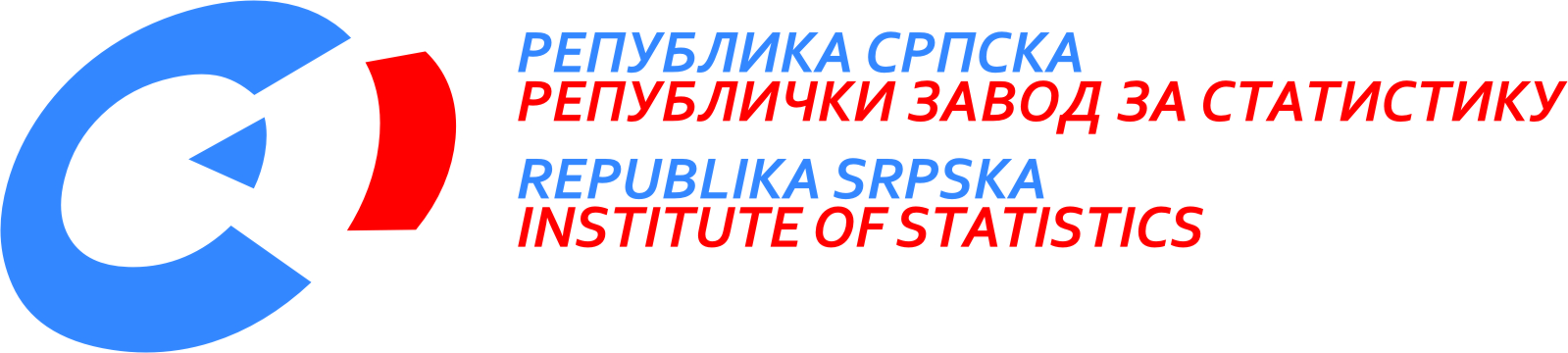    25. септембар 2013.   9/13 септембар 2013. годинеСАОПШТЕЊЕ ЗА МЕДИЈЕМАТЕРИЈАЛ ПРИПРЕМИЛИ: Статистика рада Владимир Копривицаvladimir.koprivica@rzs.rs.baСтатистика цијена Биљана ТешићBiljana.tesic@rzs.rs.baЈасминка Милићjasminka.milic@rzs.rs.baСтатистика индустрије и рударства Мирјана Бандурmirjana.bandur@rzs.rs.ba Статистика спољне трговине мр Сања Стојчевић Увалићsanja.stojcevic@rzs.rs.baОБЈАШЊЕЊА ПОЈМОВА - просјекСаопштење припремило одјељење публикацијаВладан Сибиновић, начелник одјељењаИздаје Републички завод за статистику,Република Српска, Бања Лука, Вељка Млађеновића 12дДр Радмила Чичковић, директор ЗаводаСаопштење је објављено на Интернету, на адреси: www.rzs.rs.baтел. +387 51 332 700; E-mail: stat@rzs.rs.baПриликом коришћења података обавезно навести извор